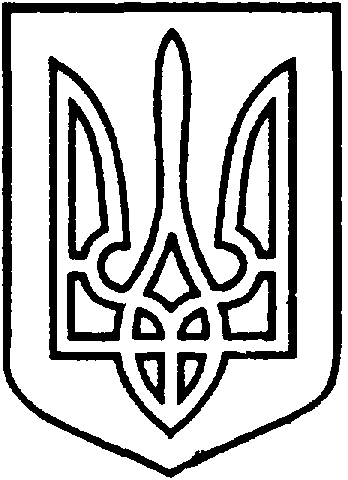 СЄВЄРОДОНЕЦЬКА МІСЬКА ВІЙСЬКОВО-ЦИВІЛЬНА АДМІНІСТРАЦІЯ  СЄВЄРОДОНЕЦЬКОГО РАЙОНУ  ЛУГАНСЬКОЇ  ОБЛАСТІРОЗПОРЯДЖЕННЯкерівника Сєвєродонецької міської  військово-цивільної адміністрації29  липня  2021 року                                                                          № 1385Про надання гр. Ломінозі Т.В. дозволу на розроблення проекту землеустрою щодо відведення земельної ділянки для обслуговування індивідуального гаражу, за адресою: Луганська область, Сєвєродонецький район, м.  Сєвєродонецьк, 3 квартал, гараж 81  Розглянувши заяву гр. Ломіноги Тетяни Володимирівни (вх. № 69709 від 19.07.2021) про надання дозволу на розроблення проекту землеустрою щодо відведення земельної ділянки в оренду для обслуговування індивідуального гаражу, розташованого за адресою: Луганська область, Сєвєродонецький район, м. Сєвєродонецьк, 3 квартал, гараж 81, який належить гр. Ломінозі Т.В.                      на праві власності, відповідно до Інформації з Державного реєстру речових прав на нерухоме майно та Реєстру прав власності на нерухоме майно від 22.07.2021, відповідно до статей 79¹, 123 Земельного Кодексу України, статті 50 Закону України «Про землеустрій», керуючись пунктом 8 частини третьої статті 6, пунктом 27 частини першої статті 4 Закону України «Про військово-цивільні адміністрації»,  зобовˊязую:    Надати гр. Ломінозі Тетяні Володимирівні дозвіл на розроблення проекту землеустрою щодо відведення земельної ділянки, орієнтовною площею 0,0015 га, для обслуговування індивідуального гаражу, за адресою: Луганська область, Сєвєродонецький район, м.  Сєвєродонецьк, 3 квартал, гараж 81. Гр. Ломінозі Тетяні Володимирівні надати проект землеустрою щодо відведення земельної ділянки до Сєвєродонецької міської військово-цивільної адміністрації Сєвєродонецького району Луганської області для його затвердження та подальшої передачі земельної ділянки в оренду. Дане  розпорядження  підлягає оприлюдненню. Контроль за виконанням цього розпорядження покласти на заступника керівника Сєвєродонецької міської військово-цивільної адміністрації  Олега Кузьмінова.Керівник Сєвєродонецької міськоївійськово-цивільної адміністрації  		               Олександр СТРЮК